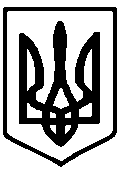 УКРАЇНАХМЕЛЬНИЦЬКА ОБЛАСНА ДЕРЖАВНА АДМІНІСТРАЦІЯВІДДІЛ МІСТОБУДУВАННЯ ТА АРХІТЕКТУРИ06.03.2023                                                ПоясненняПри внесенні інформації допущена помилка, а саме при заповненні даних про учасника сума пропозиції складається  тільки з вартості одиниці предмета закупівлі, кількість не враховано.Уповноважена особа з питань закупівель                                                  Наталія ПОЛЮК                                      